EAST SIDE FIRE DISTRICT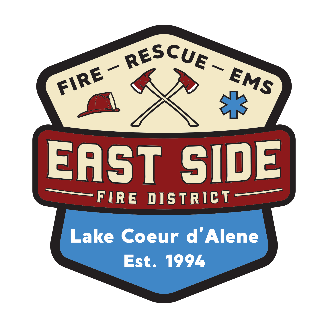 BOARD OF FIRE COMMISSIONERSREGULAR MEETING AGENDAMay 12, 2020 | 10:30AM20338 S. Hwy 97, Harrison, ID 83833DUE TO COVID-19, we will be providing public access to this Open Meeting via Teleconference ONLY per the Open Meeting Act During State of Emergency Amendment on Section 74-203(5) issued on March 13, 2020 by Governor Brad Little. If you would like to attend this meeting via teleconference, you can call: (425) 436-6320 and use the access code 709742 at the designated time.	Open Regular Scheduled Commissioners’ MeetingACTION ITEM: Approval of agenda for May 12, 2020 APPROVAL ACTION ITEMSMinutes: April 14, 2020 & April 24, 2020  Financials and Bills/Expense Reports CHIEFS’ REPORTSEquipment: ACTION ITEM: Request for Approval to purchase new decal package for 1401 & 1402 not to exceed $2,400.00ACTION ITEM: Request for Approval to purchase Resusci Annie First Aid Trauma Module in the amount of $1,492.95.Operations: ACTION ITEM: Request Approval for Life Flight Membership for active volunteers not to exceed $2,500.00Building and Facilities:D.	EMS Report: BUSINESSA.  Station #1 Sewer: Nelson/Currie – UpdateB.  ACTION ITEM: Approve and sign KCEMSS Master AgreementC.  ESFD Auxiliary Report: Stone/MillsD.  Pancake Breakfast DecisionE.  2019 Financial Audit Update – CurrieF.  Property Acquisition UpdateG. Organization DiscussionIV.	UPCOMING WORK AND CONSIDERATIONSNext ESFD Commissioner Meeting Date (June 9, 2020)CORRESPONDENCE & ANNOUNCEMENTSVI.	PUBLIC COMMENTVII.	ACTION ITEM: CLOSE MEETING